Rehabilitation Science PhD Program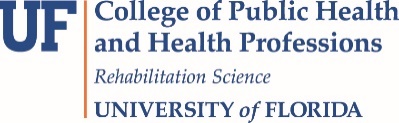 Supervisory Committee Appointment FormRehabilitation Science PhD students should establish a supervisory committee no later than the end of their second semester in the program. Use this form as a guide and submit to the program coordinator, Laura Quintana (lauraq@phhp.ufl.edu; 352-273-6106) for your supervisory committee to be entered into the Graduate Information Management System (GIMS). Membership: The supervisory committee for a doctoral candidate comprises at least four members selected from the Graduate Faculty. At least two members, including the chair, must be from the academic unit recommending the degree. At least one member serves as external member and should be from a different educational discipline, with no ties to the home academic unit. One regular member may be from the home academic unit or another unit.Student UFIDStudent Last NameStudent First NameMember Name (printed)DepartmentDepartmentDepartmentMember SignatureChairCo-ChairMemberMemberMember**The external committee member 1) represents the interests of the Graduate School and UF, 2) knows Graduate Council policies, and 3) serves as an advocate for the student at doctoral committee activities. If the academic unit’s committee activity conflicts with broader University policies or practices, the external member is responsible for bringing such conflicts to the attention of the appropriate governing body. Therefore, the external member is prohibited from holding any official interest in the doctoral candidate’s major academic unit. Faculty holding joint, affiliate, courtesy, graduate faculty, or adjunct appointments in the degree-granting academic unit cannot be external members on a student’s committee. By signing below, the external member acknowledges these guidelines and agrees to serve in the role. **The external committee member 1) represents the interests of the Graduate School and UF, 2) knows Graduate Council policies, and 3) serves as an advocate for the student at doctoral committee activities. If the academic unit’s committee activity conflicts with broader University policies or practices, the external member is responsible for bringing such conflicts to the attention of the appropriate governing body. Therefore, the external member is prohibited from holding any official interest in the doctoral candidate’s major academic unit. Faculty holding joint, affiliate, courtesy, graduate faculty, or adjunct appointments in the degree-granting academic unit cannot be external members on a student’s committee. By signing below, the external member acknowledges these guidelines and agrees to serve in the role. **The external committee member 1) represents the interests of the Graduate School and UF, 2) knows Graduate Council policies, and 3) serves as an advocate for the student at doctoral committee activities. If the academic unit’s committee activity conflicts with broader University policies or practices, the external member is responsible for bringing such conflicts to the attention of the appropriate governing body. Therefore, the external member is prohibited from holding any official interest in the doctoral candidate’s major academic unit. Faculty holding joint, affiliate, courtesy, graduate faculty, or adjunct appointments in the degree-granting academic unit cannot be external members on a student’s committee. By signing below, the external member acknowledges these guidelines and agrees to serve in the role. **The external committee member 1) represents the interests of the Graduate School and UF, 2) knows Graduate Council policies, and 3) serves as an advocate for the student at doctoral committee activities. If the academic unit’s committee activity conflicts with broader University policies or practices, the external member is responsible for bringing such conflicts to the attention of the appropriate governing body. Therefore, the external member is prohibited from holding any official interest in the doctoral candidate’s major academic unit. Faculty holding joint, affiliate, courtesy, graduate faculty, or adjunct appointments in the degree-granting academic unit cannot be external members on a student’s committee. By signing below, the external member acknowledges these guidelines and agrees to serve in the role. **The external committee member 1) represents the interests of the Graduate School and UF, 2) knows Graduate Council policies, and 3) serves as an advocate for the student at doctoral committee activities. If the academic unit’s committee activity conflicts with broader University policies or practices, the external member is responsible for bringing such conflicts to the attention of the appropriate governing body. Therefore, the external member is prohibited from holding any official interest in the doctoral candidate’s major academic unit. Faculty holding joint, affiliate, courtesy, graduate faculty, or adjunct appointments in the degree-granting academic unit cannot be external members on a student’s committee. By signing below, the external member acknowledges these guidelines and agrees to serve in the role. **The external committee member 1) represents the interests of the Graduate School and UF, 2) knows Graduate Council policies, and 3) serves as an advocate for the student at doctoral committee activities. If the academic unit’s committee activity conflicts with broader University policies or practices, the external member is responsible for bringing such conflicts to the attention of the appropriate governing body. Therefore, the external member is prohibited from holding any official interest in the doctoral candidate’s major academic unit. Faculty holding joint, affiliate, courtesy, graduate faculty, or adjunct appointments in the degree-granting academic unit cannot be external members on a student’s committee. By signing below, the external member acknowledges these guidelines and agrees to serve in the role. External Member**A note on special appointments: Individuals without Graduate Faculty status in any program, but who provide specific expertise which contributes to the student’s program of study, may serve as special appointment to the supervisory committee. Special appointments are in addition to the four required members and may not serve as committee chair, co-chair, external member, or minor representative. Please contact the program coordinator for more information regarding special appointments as additional paperwork is required.A note on special appointments: Individuals without Graduate Faculty status in any program, but who provide specific expertise which contributes to the student’s program of study, may serve as special appointment to the supervisory committee. Special appointments are in addition to the four required members and may not serve as committee chair, co-chair, external member, or minor representative. Please contact the program coordinator for more information regarding special appointments as additional paperwork is required.A note on special appointments: Individuals without Graduate Faculty status in any program, but who provide specific expertise which contributes to the student’s program of study, may serve as special appointment to the supervisory committee. Special appointments are in addition to the four required members and may not serve as committee chair, co-chair, external member, or minor representative. Please contact the program coordinator for more information regarding special appointments as additional paperwork is required.A note on special appointments: Individuals without Graduate Faculty status in any program, but who provide specific expertise which contributes to the student’s program of study, may serve as special appointment to the supervisory committee. Special appointments are in addition to the four required members and may not serve as committee chair, co-chair, external member, or minor representative. Please contact the program coordinator for more information regarding special appointments as additional paperwork is required.A note on special appointments: Individuals without Graduate Faculty status in any program, but who provide specific expertise which contributes to the student’s program of study, may serve as special appointment to the supervisory committee. Special appointments are in addition to the four required members and may not serve as committee chair, co-chair, external member, or minor representative. Please contact the program coordinator for more information regarding special appointments as additional paperwork is required.A note on special appointments: Individuals without Graduate Faculty status in any program, but who provide specific expertise which contributes to the student’s program of study, may serve as special appointment to the supervisory committee. Special appointments are in addition to the four required members and may not serve as committee chair, co-chair, external member, or minor representative. Please contact the program coordinator for more information regarding special appointments as additional paperwork is required.Student Signature                                                                           Date                            Student Signature                                                                           Date                            Student Signature                                                                           Date                            Primary Mentor Signature                                                                       Date                            Primary Mentor Signature                                                                       Date                            